Friday 3rd March 2023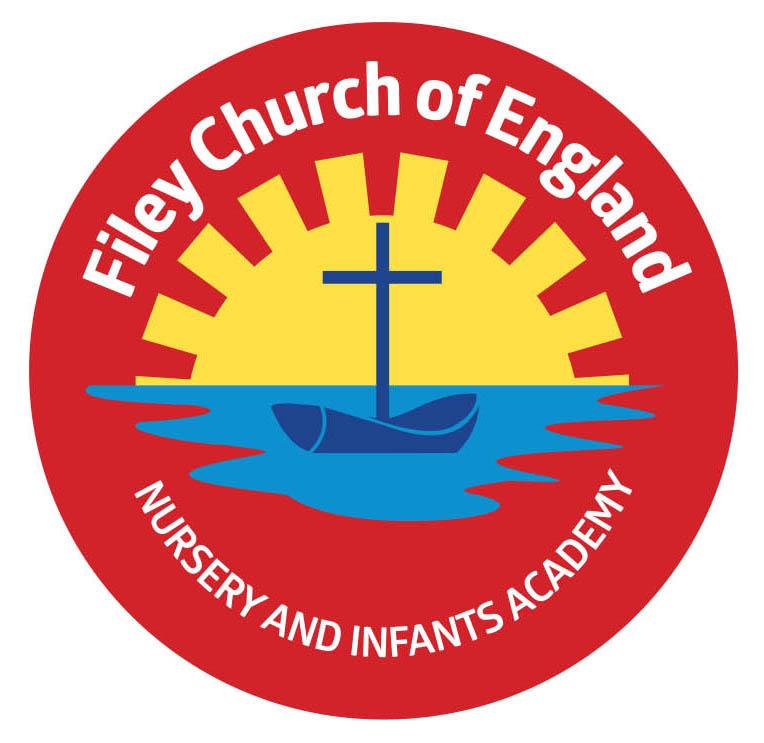 Dear Parents/CarersMarch already! Today we have all enjoyed celebrating World Book Day, with lots of great costumes and fun activities. Remember to follow us on Twitter to see what has been happening in school. Thank you to Mrs Mackay’s class for their poetry assembly yesterday; this can be found on our website under: TEACHING & LEARNING, Classes, Mrs Mackay. Miss Williams’ class won the attendance award this week with 95%, well done to them.  Parent Appointments Remember to book your appointment to talk with your child’s class teacher. These will take place over three evenings from 3pm – 5.30pm. Monday 13th, Tuesday 14th and Wednesday 15th March. Your child will have already brought a letter home for you to return indicating which day and preferred time slot you would like for your appointment. If you do not have the letter, please telephone the office to arrange your visit.  Extra-curricular ActivitiesAs a school, we offer many extra activities for our children. If your child has not yet had the opportunity to take part in one of our clubs and would like to, please telephone the school office so we can add them to our waiting lists. Please see below all the extra-curricular activities on offer:Nursery PE club - after school with Mr Ellis (summer term, 2nd half) you will receive a letter nearer the time. ReceptionYoga club - lunchtime with Mrs Haddington (spring and summer terms)PE club – after school with Mr Ellis (autumn term, 2nd half)Year 1Mindfulness club - lunchtime with Miss Campbell (all year)‘Wonder Time’ – lunchtime with our friends from St John’s Church (autumn 2nd half, spring 2nd half and summer 2nd half)PE club – after school with Mr Ellis (spring 1st half and summer 1st half)Cookery club – after school with Mrs Newlove (autumn 2nd half and summer 1st half)Year 2Choir practise – after school with Mrs Colling and Miss Barr (all year)Recorder group – lunchtime with Mrs Monks (from Spring term 2nd half)PE club – after school with Mr Ellis (autumn 1st half and spring 2nd half)Mindfulness club - lunchtime with Miss Campbell (all year)‘Wonder Time’ – lunchtime with our friends from St John’s Church (autumn 1st half, spring 1st half and summer 1st half)Cookery club – after school with Mrs Newlove (spring 1st half, spring 2nd half and summer 1st half)If you have any questions regarding these extra-curricular activities please ask either myself or your child’s class teacher. Comic Relief On Friday 17th March it will be ‘Red Nose Day’, a great charity that we support each year. The theme this year is Mr Men & Little Miss characters with the message, dress for joy!As a school we invite everyone to dress for fun…funny hair, funny faces or funny clothes…anything goes!!  As always there is no pressure to take part, we will have some collection buckets on each school gate for those that would like to support this charity.   Unfortunately, this year I must request that children DO NOT wear Comic Relief red noses to school.  This year the red noses follow a new design and are not suitable for children under the age of seven. This is due to small parts and a possible choking hazard. Obviously, safety is our first concern and we must follow this guidance. Class teachers will have some red face paint available for any children wanting a red nose!   Thank you for your continued support, if you have any questions please remember we are here to help in any way that we can. Please remember to follow us on Twitter to see all the wonderful things happening in school. Best WishesAngela ClarkHeadteacherDiary Dates – (more dates may be added each week as they arise) Friday 10th March – Miss William’s class poetry assembly 9am in the school hall. Monday 13th March – Reception children weights and heights measurement  Monday 13th March – Parent Appointments 3pm-5.30pmTuesday 14th March – Parent Appointments 3pm-5.30pmWednesday 15th March - Parent Appointments 3pm-5.30pmFriday 17th March – Red Nose Day for Comic ReliefMonday 20th March – Miss Ring’s Class Enterprise 2.30pm in the school hallTuesday 21st March – School Book Fair arrivesWednesday 22nd March – Miss Haldenby’s Class Enterprise 2.30pm in the school hallMonday 27th March – Open the Book Collective WorshipTuesday 28th March – The School Choir sing at Silver Birches Care Home and Filey FieldsWednesday 29th March - Miss Haldenby’s class start swimming lessons Thursday 30th March – The School Choir sing at Cayton Village Hall for their elderly visitors Friday 31st March – Children visit St John’s Church for an Easter Service Friday 31st March – Bring decorated eggs into school for the competition – more details to follow. Friday 31st March – Easter Egg fundraising raffle – 50p a ticket to win an Easter Egg kindly donated by all the teachers in school. Friday 31st March – 2.30pm Easter Hat Parade around school – everyone welcome – more details to follow.  Tuesday 18th April – School re-opens for the start of the Summer term. 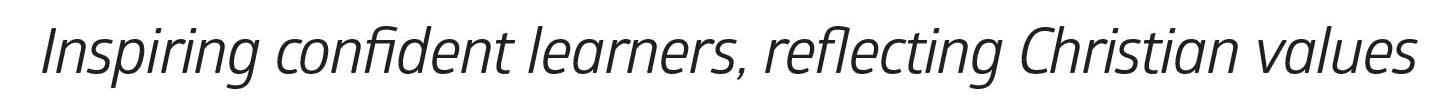 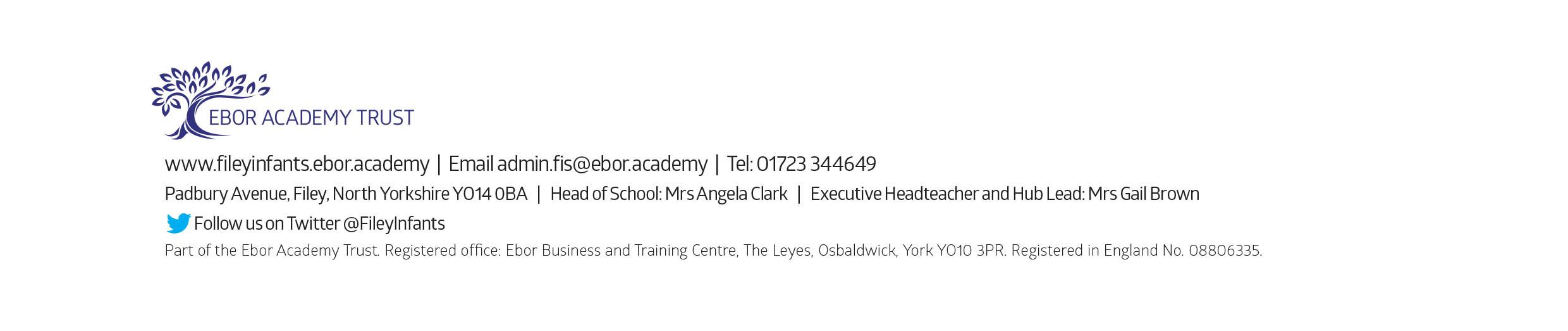 